Diário Oficial do Estado de Rondônia nº 170.1 - Suplemento
Disponibilização: 02/09/2020
Publicação: 01/09/2020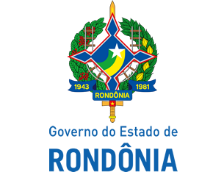 
Casa Civil - CASA CIVIL
  DECRETO N° 25.369, DE 1° DE SETEMBRO DE 2020.Acresce dispositivos ao Decreto n° 22.721, de 5 de abril de 2018.O GOVERNADOR DO ESTADO DE RONDÔNIA, no uso das atribuições que lhe confere o inciso V do artigo 65 da Constituição do Estado,D E C R E T A:Art. 1°  Acresce o inciso XXIV e os §§ 5° a 13 ao artigo 2° do Anexo VII do Decreto n° 22.721, de 5 de abril de 2018, que “Aprova o Regulamento do Imposto sobre Operações Relativas à Circulação de Mercadorias e sobre Prestações de Serviços de Transporte Interestadual e Intermunicipal e de Comunicação - ICMS e dá outras providências.”, com a seguinte redação:“Art. 2°  .............................................................................................................................................................................................................................................................XXIV - destinadas a estabelecimento que obteve a dispensa do pagamento por meio de Ato Autorizativo editado pelo Delegado Regional da Receita Estadual de sua circunscrição, atendida as condições previstas no § 5° deste artigo......................................................................................................................................§ 5° A dispensa prevista no inciso XXIV do caput aplica-se ao contribuinte que atenda as seguintes condições:I - esteja regularmente inscrito no CAD/ICMS-RO e em atividade há mais de 1 (um) ano;II - não apresente pendência de atendimento de notificação do FISCONFORME;III - não possua débito tributário vencido e não pago administrado pela CRE, inclusive dos sócios e suas participações em quaisquer empresas;IV - não possua pendências na entrega de EFD ICMS/IPI;V - os valores de entrada e saída dos últimos dos 12 (doze) meses superem o valor do capital social integralizado;VI - não apresente Valor Adicionado Fiscal - VAF negativo, nos termos do art. 8° do Decreto n° 11.908 de 12 de dezembro de 2005;VII - esteja com a vistoria do estabelecimento a que se destina a dispensa, devidamente registrada no SITAFE por AFTE, nos termos do art. 139 do Regulamento; eVIII - a razão entre o índice de tributação das saídas e o índice de tributação das entradas, dos últimos 12 (doze) meses, seja maior ou igual a 0,9 (nove décimos), com aplicação da seguinte fórmula: R = (STrib/STot)/(ETrib/ETot), sendo as saídas para exportação consideradas como tributadas, para os fins previstos neste artigo, excetuadas as atividades relacionadas em Ato do Coordenador-Geral da Receita Estadual.  § 6°  As disposições dos incisos I, V, VI e VIII do § 5° não se aplicam às filiais, cuja matriz, neste ou noutro Estado, esteja constituída há mais de 1 (um) ano e atenda aos demais requisitos.§ 7°  O pedido de dispensa de que trata o § 5° deste artigo será analisado mediante formalização, na unidade de atendimento de circunscrição do interessado, de processo instruído com os seguintes elementos:I - requerimento dirigido ao Delegado Regional da Receita Estadual, na forma do art. 77 do Anexo XII do Regulamento; eII - comprovante de pagamento da taxa indicada no item 16 da Tabela “A” da Lei n° 222, de 25 de janeiro de 1989.§ 8°  A análise da admissibilidade da dispensa de que trata o § 5° será efetuada por AFTE, designado pelo Delegado Regional da circunscrição do interessado, que verificará as condições objetivas previstas nos incisos do mesmo dispositivo, que emitirá parecer conclusivo pela:I - admissibilidade da dispensa: o processo será encaminhado para decisão quanto à emissão do ato autorizativo pelo Delegado Regional da Receita Estadual da circunscrição do interessado; ouII - inadmissibilidade da dispensa: quando o processo será devolvido à repartição fiscal de circunscrição do interessado, facultado ao contribuinte interpor recurso ao Delegado Regional da circunscrição do interessado no prazo previsto conforme o § 1° do art. 107 do Anexo XII do Regulamento.§ 9°  Seja qual for o resultado da análise prevista no § 8°, o processo deverá ser devolvido à repartição fiscal de circunscrição do interessado para ciência e arquivamento.§ 10.  A manutenção da dispensa de que trata o § 5° deste artigo fica condicionada ao cumprimento das condições previstas nos incisos do referido parágrafo.§ 11.  A implementação e o controle dos atos autorizativos serão realizados por meio de ofício pela Delegacia Regional de circunscrição do interessado, que verificando a existência de qualquer pendência em relação às condições estabelecidas nos incisos do § 5°, promoverá:I - a revogação do ato autorizativo de dispensa da cobrança do ICMS antecipado; e,II - o restabelecimento da cobrança do imposto na forma deste Anexo.§ 12. O contribuinte, cujo ato autorizativo tenha sido revogado na forma do § 11, não poderá submeter nova solicitação por um período de 6 (seis) meses.§ 13. Os regimes especiais de dispensa de antecipado em vigor serão regidos pelas regras estabelecidas nos §§ 5° ao 12 deste artigo, inclusive quanto ao acompanhamento e revogação previstos no § 11.”Art. 2° Este Decreto entra em vigor na data da publicação.Palácio do Governo do Estado de Rondônia, em 1° de setembro de 2020, 132° da República.MARCOS JOSÉ ROCHA DOS SANTOSGovernadorFRANCO MAEGAKI ONO​Secretário Adjunto de Estado de Finanças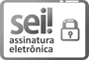 Documento assinado eletronicamente por Franco Maegaki Ono, Secretário(a) Adjunto(a), em 01/09/2020, às 16:40, conforme horário oficial de Brasília, com fundamento no artigo 18 caput e seus §§ 1º e 2º, do Decreto nº 21.794, de 5 Abril de 2017.Documento assinado eletronicamente por Marcos José Rocha dos Santos, Governador, em 01/09/2020, às 18:16, conforme horário oficial de Brasília, com fundamento no artigo 18 caput e seus §§ 1º e 2º, do Decreto nº 21.794, de 5 Abril de 2017.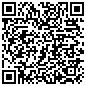 A autenticidade deste documento pode ser conferida no site portal do SEI, informando o código verificador 0013021984 e o código CRC 4F5FDE84.